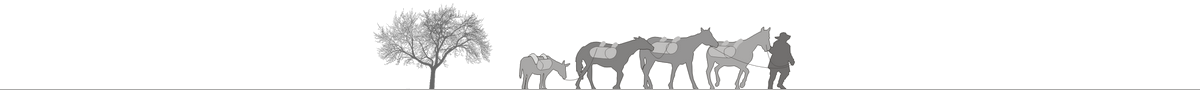 PRŮVODNÍZPRÁVANázev: Pravěké a raně středověké významné sídelní areály v oblasti Hané a blízkém okolí ve vazbě na průběhy historických cestTyp výstupu: Nmap – Soubor specializovaných map s odborným obsahemAutoři: Jan Martínek, Pavel Šlézar, Marek KalábekVýstup vznikl při řešení projektu NAKI č. DG16P02R031 – Moravské křižovatky v rámci Programu na podporu aplikovaného výzkumu a experimentálního vývoje národnía kulturní identity na léta 2016 až 2022 (NAKI II), financovaného Ministerstvem kultury ČR.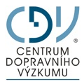 Brno, 20191.  Cíl výsledkuCílem výsledku je specializovaná mapa s odborným obsahem (Nmap) pod názvem „Pravěké a raně středověké významné sídelní areály v oblasti Hané a blízkém okolí ve vazbě na průběhy historických cest“, vysvětlující vztah polohy významných sídelních areálů v prostoru dnešní Hané k průběhům dálkových historických cest v regionu.2. Vlastní popis výsleduMapa obsahuje zákresy historických cest s vytyčením hlavních směrů SJ a VZ (SZ-JV) a polohy významných archeologických lokalit pro jednotlivá historická období.Trasy historických cest byly vytyčeny na základě metodiky „Moderní metody identifikace a popisu historických cest“ (Martínek 2014).Významné lokality s centrální funkcí v prostoru Hané (a blízkém okolí):Mladší doba kamenná | neolit(5500–4200 př. Kr.)Lokalita 1. Pravěké ohrazené sídliště (erdwerk) v Uničově „Na nivách“ (od 5500 př. Kr.)poloha: Uničov, okr. Olomouc, Olomoucký krajkulturní příslušnost: kultura s lineární keramikou (starý neolit)Lokalita 2. Pravěké ohrazené sídliště (erdwerk) v Přerově-Dluhonicích „Dolní újezd“ (od 5500 př. Kr.)poloha: Přerov-Dluhonice, okr. Přerov, Olomoucký krajkulturní příslušnost: kultura s lineární keramikou (starý neolit)Lokalita 3. Pravěké ohrazené sídliště v Seloutkách „U Pláničky“ (od 4800 př. Kr.)poloha: Seloutky, okr. Prostějov, Olomoucký krajkulturní příslušnost: kultura s moravskou malovanou keramikou (mladý a pozdní neolit)Lokalita 4. Pravěké kruhová stavba (rondel) „Tučapská skalka“ (od 4800 př. Kr.)poloha: Tučapy, okr. Olomouc, Olomoucký krajkulturní příslušnost: kultura s moravskou malovanou keramikou (mladý a pozdní neolit)Lokalita 5. Pravěké sídliště v lokalitě Pravčice „Višňovce“ (od 4800 př. Kr.)poloha: Pravčice, okr. Kroměříž, Zlínský krajkulturní příslušnost: kultura s moravskou malovanou keramikou (pozdní neolit, časný eneolit)Lokalita 6. Pravěké kruhová stavba (rondel) Olomouc-Nemilany, „Kožušanská ulice“ (od 4800 př. Kr.)poloha: Olomouc-Nemilany, okr. Olomouc, Olomoucký krajkulturní příslušnost: kultura s vypíchanou keramikou či kultura s moravskou malovanou keramikou (mladý a pozdní neolit)Pozdní doba kamenná | eneolit(4200–2000 př. Kr.)Lokalita 7. Pravěké hradiště v lokalitě „Rmíz“ (od 3800 př. Kr.)poloha: Náměšť na Hané, okr. Olomouc, Olomoucký krajkulturní příslušnost: kultura nálevkovitých pohárů (starý střední eneolit)Lokalita 8. Pravěké hradiště v lokalitě „Na flecích“ u Stavenic (od 3500 př. Kr.)poloha: Stavenice, Úsov, okr. Šumperk, Olomoucký krajkulturní příslušnost: bolerázská kultura (střední eneolit)Lokalita 9. Pravěké hradiště v lokalitě „Hrad“ u Bílovic (od 3500 př. Kr.)poloha: Stavenice, Úsov, okr. Prostějov, Olomoucký krajkulturní příslušnost: badenská a jevišovická kultura (střední a mladý eneolit)Lokalita 10. Pravěká svatyně u Brodku u Prostějova (od 2500 př. Kr.)poloha: Brodek u Prostějova, okr. Prostějov, Olomoucký krajkulturní příslušnost: kultura zvoncovitých pohárů (pozdní eneolit)Doba bronzová(2000–800 př. Kr.)Lokalita 11. Pravěké produkčně-obchodní centrum v lokalitě „Borůvka“ u Ivanovic na Hané (od 1300 př. Kr.)poloha: Ivanovice na Hané, okr. Vyškov, Jihomoravský krajkulturní příslušnost: komplex lužických popelnicových polí - lužická kultura (mladší doba bronzová)Lokalita 12. Produkčně-obchodní centrum Olomouc-Slavonín (od 1600 př. Kr.)Poloha: Olomouc-Slavonín „Horní lán“, okr. Olomouc, Olomoucký krajkulturní příslušnost: mohylová kulturaLokalita 13. Produkčně-obchodní centrum Přáslavice (od 1600 př. Kr.)Poloha: Přáslavice „Díly pod dědinou“, okr. Olomouc, Olomoucký krajkulturní příslušnost: mohylová kulturaDoba železná(8.–1. století př. Kr.)Lokalita 14. Pravěké produkčně-obchodní centrum v lokalitě „Kralický háj“ (od 600 př. Kr.)poloha: Kralice na Hané, okr. Prostějov, Olomoucký krajkulturní příslušnost: východohalštatská kultura – platěnická skupina (doba halštatská)Lokalita 15. Raně keltské hradiště v lokalitě „Černov“ (od 450 př. Kr.)poloha: Ježkovice na Moravě, okr. Vyškov, Jihomoravský krajkulturní příslušnost: laténská kultura (časná doba laténská)Lokalita 16. Keltské produkčně-obchodní centrum v Němčicích nad Hanou (od 250 př. Kr.)poloha: Němčice nad Hanou, okr. Prostějov, Olomoucký krajkulturní příslušnost: laténská kultura (střední doba laténská)Lokalita 17. Keltské oppidum Staré Hradisko (od 150 př. Kr.)poloha: Malé Hradisko, okr. Prostějov, Olomoucký krajkulturní příslušnost: laténská kultura (pozdní doba laténská)Lokalita 18. Keltské produkčně-obchodní centrum Olomouc-Neředín (4.-1. století př. Kr.)Poloha: Olomouc-Neředín „Mýlina“, okr. Olomouc, Olomoucký krajkulturní příslušnost: laténská kultura (časná-pozdní doba laténská)Doba římská(1.–4. století)Lokalita 19. Římský tábor v Hulíně Pravčicích (2. století po Kr.) Poloha: Hulín-Pravčice „Nivky, Zadní Újezd“, okr. Kroměříž, Zlínský krajkulturní příslušnost: tábor římských legií z období Markomanských válekLokalita 12. Germánské produkčně-obchodní centrum Olomouc-Slavonín (2., 4., 5. století po Kr.)Poloha: Olomouc-Slavonín „Horní lán“, okr. Olomouc, Olomoucký krajkulturní příslušnost: Germáni (kmen Svébů)Lokalita 20. Germánské produkčně-obchodní centrum a římský tábor v Olomouci-Neředíně (2.-4. století po Kr.)Poloha: Olomouc-Neředín „Mýlina“, okr. Olomouc, Olomoucký krajkulturní příslušnost: Germáni (kmen Svébů)Lokalita 14. Pravěké produkčně-obchodní centrum v lokalitě „Kralický háj“ (od 4. století)poloha: Kralice na Hané, okr. Prostějov, Olomoucký kraj kulturní příslušnost: Germáni (kmen Svébů)Raný středověk(6.–12. století)Lokalita 21. Slovanské produkčně-obchodní centrum v Olomouci-Povelu (od 8. století)poloha: Olomouc-Povel, okr. Olomouc, Olomoucký krajkulturní příslušnost: Slované (starohradištní období)Lokalita 22. Slovanské středověké hradiště Pustiměř (Radslavice – Zelená Hora (od 8. století)poloha: Pustiměř, okr. Vyškov, Jihomoravský krajkulturní příslušnost: Slované (starohradištní, středohradištní a mladohradištní období)Lokalita 23. Slovanské hradiště na Olomouckém kopci (od 9. století)poloha: Olomouc-centrum, okr. Olomouc, Olomoucký krajkulturní příslušnost: Slované (středohradištní a mladohradištní období)Lokalita 24. Slovanské středověké hradiště na Přerovském kopci (od 11. století)poloha: Přerov, okr. Přerov, Olomoucký krajkulturní příslušnost: Slované (mladohradištní období)Lokalita 25. Slovanský středověký dvorec v Hulíně (od 12. století)poloha: Hulín, okr. Kroměříž, Zlínský krajkulturní příslušnost: Slované (mladohradištní období)Lokalita 26. Slovanský středověký dvorec v Kroměříži (od 12. století)poloha: Kroměříž, okr. Kroměříž, Zlínský krajkulturní příslušnost: Slované (mladohradištní období)Lokalita 27. Slovanský středověký dvorec v Prostějově (od 12. století)poloha: Prostějov, okr. Prostějov, Olomoucký krajkulturní příslušnost: Slované (mladohradištní období)Lokalita 28. Slovanský středověký dvorec ve Vyškově (od 12. století)poloha: Vyškov, okr. Vyškov, Jihomoravský krajkulturní příslušnost: Slované (mladohradištní období)3.  Popis dosažených výsledků výzkumu a vývojezískaných na podkladě studia určitého územíPředkládané mapy jsou výsledkem rozsáhlého interdisciplinárního výzkumu, který byl na území severozápadní Moravy a východních Čech realizován v letech 2016 až 2019. U většiny významných sídelních areálů byla zjištěna přímá vazba na dálkové historické cesty, z nich některé se nacházejí v blízkosti křížení dvou či tří směrů dálkových cest.4.  Využití výsledkuMapa představuje materiál především vědecko-výzkumného charakteru, sloužící odborné i laické veřejnosti, lze ji však využít také jako výukový materiál pro studenty. Své uplatnění jistě nalezne při výuce historie jak na univerzitách, tak i na základních a středních školách. Lze tedy předpokládat, že materiál bude mít široké uplatnění. V první fázi bude předán nejprve pracovníkům kateder historie a geografie na Univerzitě Palackého v Olomouci, pracovníkům Národního památkového ústavu v Olomouci a následně i dalším.5.  Seznam použité literaturyAndrášik, R. – Martínek, J. – Bíl, M. 2018: Identifikace reliktů zahloubených cest pomocí algoritmu lokálních anomálií. Vlastivědný věstník moravský, Muzejní a vlastivědná společnost v Brně, 2018, Supplementum 3, s. 93-98.ArGIS 9.2 Desktop help http://webhelp.esri.com/arcgisdesktop/9.2/index.cfm?topicname=Distance_analysisLídl, V. et al. 2009: Silnice a dálnice v České republice. Praha. 376 s.Mehrer, M.W., Wescott, K.L. (2006): GIS and archaeological site location modeling, New York, 2006Rabus, B., Eineder, M., Roth, A., & Bamler, R. (2003). The shuttle radar topography mission—a new class of digital elevation models acquired by spaceborne radar. ISPRS Journal of Photogrammetry and Remote Sensing, 57(4), 241-262.Tuček, J.(1998): Geografické informační systémy: Principy a praxe, Computer Press, 424 s. Wood, J. (1996): The Geomorphological characterisation of Digital Elevation Models. Dissertation, Department of Geography, University of Leicester, U.K. 6.  Seznam publikací, které předcházely výsledkuMartínek, J. a kol. 2014a: Moderní metody identifikace a popisu historických cest, 201s.Martínek, J. a kol. 2014b: Poznáváme historické cesty. Brno: Centrum dopravního výzkumu, kolektivní monografie, 240 s.